King Saud UniversityCollege of Computer and Information Sciences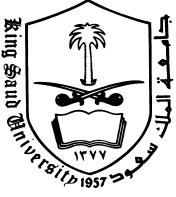 Department of Information SystemsIS 442 – Information Systems EngineeringCourse Coordinator: Prof. Alaaeldin HafezTextbook(s) and/or Other Required Materials:Primary:	Roger S. Pressman and Bruce R. Maxim, Software Engineering, A practitioner’s Approach, McGraw-Hill, 8th Edition, 2015.Supplementary: 	Ian Sommerville, Software Engineering, Addison Wesley, 9th Edition, 2006Course Description (catalog): This course covers the following topics: the advanced steps in software developing cycle, such as software development methodologies, applying UML and patterns, software installation strategies, information systems maintenance, types of maintenance, software testing, user acceptance testing, testing metrics, measuring and controlling of maintenance effectiveness, software quality assurance, quality concepts, quality factors, technical metrics for software and examples of function-based specification quality, software sizing and costing, configuration and version management, and web engineering.Prerequisites: IS 240 (Information Systems Analysis & Design)Co-requisite: NoneCourse Type:	ElectiveCourse Learning Outcomes:  After completing this course, the students will be able to:Use professionally Unified Modeling Language (UML).Understand techniques of analyzing, designing, implementing, testing, and installing information systems.Estimate software size and cost by using state of the art techniques.Evaluate the quality of developed information systemsRead and understand scientific literatureWork in groups to efficiently apply software engineering techniques using applied information systems.Student Outcomes Covered by CourseMajor Topics covered and schedule in weeks:Course Instructor:	Prof. Alaaeldin HafezCourse Coordinator: Prof.  Alaaeldin M. HafezTextbook(s) and/or Other Required Materials:Primary:	Roger S. Pressman, Software Engineering, A practitioner’s Approach, McGraw-Hill, 7th Edition, 2010.Supplementary: 	Ian Sommerville, Software Engineering, Addison Wesley, 6th Edition, 2001Course Description (catalog): This course covers the following topics: the advanced steps in software developing cycle, such as software development methodologies, applying UML and patterns, software installation strategies, information systems maintenance, types of maintenance, software testing, user acceptance testing, testing metrics, measuring and controlling of maintenance effectiveness, software quality assurance, quality concepts, quality factors, technical metrics for software and examples of function-based specification quality, software sizing and costing, configuration and version management, and web engineering.Prerequisites: IS 240 (System Analysis and Design)Co-requisite: NoneCourse Type:	ElectiveCourse Learning Outcomes:  After completing this course, the students will be able to:Use professionally Unified Modeling Language (UML).Understand techniques of analyzing, designing, implementing, testing, and installing information systems.Estimate software size and cost by using state of the art techniques.Evaluate the quality of developed information systemsRead and understand scientific literatureWork in groups to efficiently apply software engineering techniques using applied information systems.Student Outcomes Covered by CourseMajor Topics covered and schedule in weeks:Assessment Plan for the CourseAssignments and Quizzes			20% Mid-Term Exams				20%Self Reading (Report)			 	5%Project						15%Final Exam					40%Total						100%All homework assignments are due one week after the assignment date.No late homework will be accepted.The quizzes may be pop or announced,  and may be given at anytime during class-timeStudents are encouraged to discuss homework problems but not copy.Copying project or home assignments results in zero grading.All exams are closed book. The final exam will be comprehensive.Important Dates:Midterm Date							Project Submission Date					Outcome Student Outcome DescriptionCoverage(a)An ability to apply knowledge of computing and mathematics appropriate to the discipline(b)An ability to analyze a problem, and identify and define the computing requirements appropriate to its solution(c)An ability to design, implement, and evaluate a computer-based system, process, component, or program to meet desired needs(d)An ability to function effectively on teams to accomplish a common goal√(e)An understanding of professional, ethical, legal, security and social issues and responsibilities(f)An ability to communicate effectively with a range of audiences(g)An ability to analyze the local and global impact of computing on individuals, organizations, and society(h)Recognition of the need for and an ability to engage in continuing professional development(i)An ability to use current techniques, skills, and tools necessary for computing practice.√(j)An understanding of processes that support the delivery and management of information systems within a specific application environment.√Introduction to Software Engineering1Applying UML and Patterns	2Management of Systems Implementation1Software Project Sizing and Cost Estimation3Software Quality Assurance(Self study)Software Testing Techniques3Software Configuration Management2Web Engineering2Outcome Student Outcome DescriptionCoverage(a)An ability to apply knowledge of computing and mathematics appropriate to the discipline(b)An ability to analyze a problem, and identify and define the computing requirements appropriate to its solution(c)An ability to design, implement, and evaluate a computer-based system, process, component, or program to meet desired needs(d)An ability to function effectively on teams to accomplish a common goal√(e)An understanding of professional, ethical, legal, security and social issues and responsibilities(f)An ability to communicate effectively with a range of audiences(g)An ability to analyze the local and global impact of computing on individuals, organizations, and society(h)Recognition of the need for and an ability to engage in continuing professional development(i)An ability to use current techniques, skills, and tools necessary for computing practice.√(j)An understanding of processes that support the delivery and management of information systems within a specific application environment.√Introduction to Software Engineering1Applying UML and Patterns	2Management of Systems Implementation1Software Project Sizing and Cost Estimation3Software Quality Assurance(Self-Reading)Software Testing Techniques3Software Configuration Management2Web Engineering2